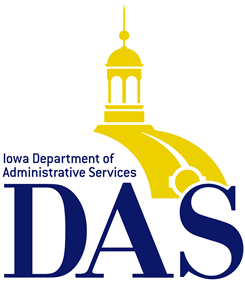 Advanced Professional Development Certificate (APDC)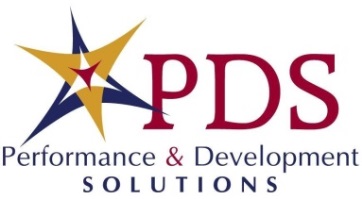 Date Completed:Date Completed:Employee Initial:Employee Initial:Employee Initial:   Course:   Course:Cultural CompetencyCustomer ServiceDimensions of BehaviorEnhancing Team MembershipHuman Relations SkillsManaging Stress & Workplace AccountabilityManaging Your Time & PrioritiesProject Management FundamentalsThriving on ChangeEmployee SignatureSupervisor SignatureTraining Liaison SignaturePerformance & Development Signature